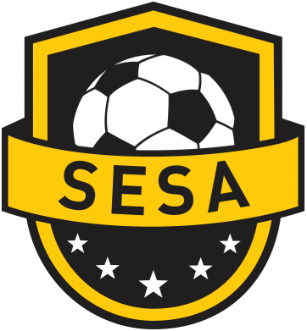 Southeast Soccer Academy Financial Assistance Request Form 1. Player’s First and Last Name: ______________________________________________________________________________ 2. Parent(s)/Guardian(s) First and Last Names: ______________________________________________________________________________ 3. Address (street, city, state, zip code): ______________________________________________________________________________ 4. Other siblings playing for SESA? Please list name(s) and team(s): ______________________________________________________________________________ 5. Please indicate the level of financial assistance requesting.______50%	_______75%	_____100%6. Verification of yearly income (a copy of last year’s taxes). Please attach Federal 1040 to this form, or if no available Free and Reduced Lunch approval.7. Please tell us why you need financial assistance from SESA and why the requested level of assistance checked above is appropriate.___________________________________________________________________________________________________________________________________________________________________________________________________________________________________________________________________________________________________________________________________________________________________________________________________________________________________________________________________________________________________________________________________________________________________________________________________________________Please initial next to each statement that you understand and agree to the information below: ______1. I understand I must pay the initial $90.00 registration fee to secure our spot on the team and will have to pay for required cost of SESA uniform. ______ 2. I understand we will abide by the SESA Expectations of Select and Academy Players and SESA Expectations of Parents and understand that not abiding to these expectations may jeopardize future assistance.____________________ Parent Signature Date __________________Date